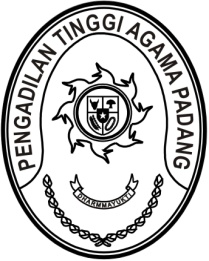 S  U  R  A  T      T  U  G  A  SNomor : W3-A/     /PS.00/6/2023Menimbang 	: 	bahwa dalam rangka kelancaran pelaksanaan tugas pada Pengadilan Agama di lingkungan Pengadilan Tinggi Agama Padang dipandang perlu untuk melakukan pembinaan;Dasar 	: 	Peraturan Mahkamah Agung RI Nomor 8 Tahun 2016 tentang Pengawasan dan Pembinaan Atasan Langsung di Lingkungan Mahkamah Agung dan Badan Peradilan Di Bawahnya;MEMBERI TUGASKepada 	: 	1. Nama	: Dr. Drs. H. Pelmizar, M.H.I.		    NIP	:	195611121981031009		    Pangkat/Gol. Ru	:	Pembina Utama (IV/e)		    Jabatan	:	Ketua 		2. Nama	: Doni Windra		    Jabatan	:	PPNPNUntuk	:	Melaksanakan pembinaan di Pengadilan Agama Bukittinggi pada tanggal 26 Juni 2023.       21 Juni 2023       Ketua,Dr. Drs. H. Pelmizar, M.H.I.							NIP. 195611121981031009Tembusan:Yth. Pelaksana Tugas Direktur Jenderal Badan Peradilan Agama Mahkamah Agung RI;Yth. Kepala Biro Perencanaan dan Perlengkapan Mahkamah Agung RI;Ketua Pengadilan Agama Bukittinggi.